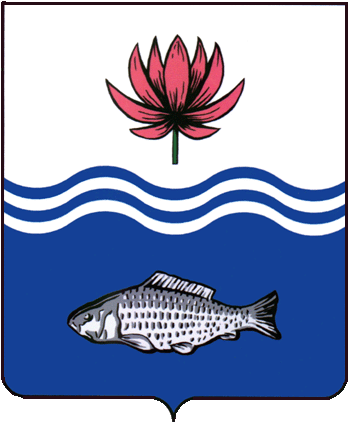 АДМИНИСТРАЦИЯ МО "ВОЛОДАРСКИЙ РАЙОН"АСТРАХАНСКОЙ ОБЛАСТИПОСТАНОВЛЕНИЕО предоставлении Джанкулову А.Г.в аренду земельного участкадля ведения личного подсобного хозяйства на полевых участкахРассмотрев обращение Джанкулова Абата Гайнеденовича, в соответствии со ст. 22, пп. 19 п. 2 ст. 39.6. Земельного кодекса РФ, администрация МО «Володарский район»ПОСТАНОВЛЯЕТ:1.	Предоставить Джанкулову Абату Гайнеденовичу, 03.05.1968 (паспорт серии 12 12 456565, выдан ОУФМС по Астраханской области в Володарском районе, 23.05.2013 г. адрес регистрации: Астраханская область, Володарский район,                          с. Козлово, ул. 30 лет Победы, д.35) земельный участок в аренду сроком на 3 (три) года, с кадастровым номером 30:02:090301:245, общей площадью 3682 кв.м, из категории «земли сельскохозяйственного назначения», в западной части бугра «Карим» Володарского района Астраханской области, для ведения личного подсобного хозяйства на полевых участках.2.	Джанкулову Абату Гайнеденовичу:2.1.	Заключить договор аренды земельного участка с администрацией МО «Володарский район».2.2.	Зарегистрировать договор аренды земельного участка в Володарском отделе Управления Федеральной службы государственной регистрации, кадастра и картографии по Астраханской области в течение 30 дней со дня подписания договора аренды.2.3.	Ежеквартально вносить причитающийся размер арендной платы в установленные договором сроки.2.4.	При перемене места регистрации сообщить в отдел земельных и имущественных отношений, жилищной политики администрации МО «Володарский район».3.	Отделу земельных и имущественных отношений, жилищной политики администрации МО «Володарский район» (Мажитов) внести соответствующие изменения в учетную и справочную документацию.4.	Контроль за исполнением настоящего постановления оставляю за собой.И.о. заместителя главы по оперативной работе					                   Р.Т. Мухамбетов           от 10.01.2022 г.N  18